                                                                                             Obec Trnovec nad Váhom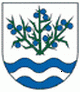 Materiál č. 9 na 25. zasadnutie Obecného zastupiteľstva v Trnovci nad Váhom dňa 19.06.2017K bodu programu 10:„ Rôzne (Plán práce OZ na II. polrok 2017; Žiadosť o prešetrenie realizácie výstavby-p. E. Novelinková)“1. Dôvodová správaPlán práce OZ na II. polrok 2017Žiadosť o prešetrenie realizácie výstavby – Novelinková E.Predkladá: Ing. Július Rábek, starosta obceDôvodová správa k materiálu č. 9 na 25. zasadnutie OZ v Trnovci nad Váhom a) Plán práce OZ na II. polrok 2017V zmysle ustanovení § 12 ods. 1 zákona č. 369/1990 Z. z. o obecnom zriadení Obecné zastupiteľstvo zasadá podľa potreby, najmenej však raz za tri mesiace.Termíny rokovaní OZ na II. polrok 2017-návrh: 10.07.2017
11.09.2017
23.10.2017
11.12.2017b) Žiadosť o prešetrenie realizácie výstavby – Novelinková E.Obec Trnovec nad Váhom dňa 24.5.2017 obdržala list-žiadosť o prešetrenie realizácie výstavby, ktorý bol adresovaný priamo obecnému zastupiteľstvu v Trnovci nad Váhom od obyvateľky obce, p. E. Novelinkovej. P. Novelinková v liste žiada o prešetrenie realizácie výstavby nových chodníkov pred jej rodinným domom na ul. Dlhá č. 985. Svoju žiadosť odôvodnila tým, že realizácia chodníka by nebola reálne využitá, nakoľko oproti rodinnému domu č. 985 je už jeden existujúci chodník. Podľa p. Novelinkovej v danej lokalite nie sú potrebné dva chodníky vzhľadom na frekvenciu chodcov a financie na výstavbu nového chodníka môže obec efektívnejšie a účelnejšie využiť na nové rozvojové programy. V závere listu skonštatovala svoju nespokojnosť a neinformovanosť ohľadne plánovanej výstavby nových chodníkov. Vzhľadom k uvedenému listu, ktorý bol adresovaný pre OZ, obec Trnovec nad Váhom danú žiadosť týmto posúva na rokovanie a vyjadrenie sa obecnému zastupiteľstvu.